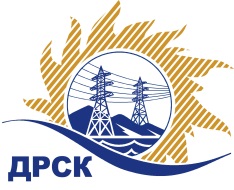 Акционерное Общество«Дальневосточная распределительная сетевая  компания»ПРОТОКОЛ № 337/МТПиР-ВП по выбору победителя открытого электронного запроса предложений на право заключения договора «Автомобили ГАЗ» Закупка 1068 р. 2.2.2 ГКПЗ 2017.   ЕИС № 31704835042Форма голосования членов Закупочной комиссии: очно-заочная.ПРИСУТСТВОВАЛИ: 10 членов постоянно действующей Закупочной комиссии АО «ДРСК»  2-го уровня.ВОПРОСЫ, ВЫНОСИМЫЕ НА РАССМОТРЕНИЕ ЗАКУПОЧНОЙ КОМИССИИ: Об утверждении результатов процедуры переторжки.Об итоговой ранжировке заявок.О выборе победителя запроса предложений.РЕШИЛИ:По вопросу № 1Признать процедуру переторжки не состоявшейсяУтвердить окончательные цены заявок участниковПо вопросу № 2Утвердить итоговую ранжировку заявокПо вопросу № 3Признать победителем запроса предложений на право заключения договора «Автомобили ГАЗ»  участника, занявшего первое место в итоговой ранжировке по степени предпочтительности для заказчика: ИП Уразов В.И. (675000, Россия, Амурская обл., г. Благовещенск, ул. Красноармейская, д. 61, кв. 5) на условиях: стоимость предложения 14 857 560,00 руб. (цена без НДС: 12 591 152,54 руб.). Срок завершения поставки: до 31.07.2017г. с возможностью досрочной поставки. Условия оплаты:  аванс в размере 30% от суммы договора  в течение 30 календарных дней с момента  заключения договора, окончательный расчет в размере 70% от суммы поставленного товара, производится в течение 30 календарных дней с даты  подписания акта сдачи-приемки товара и товарной накладной (ТОРГ-12). Гарантийный срок: 1-12 месяцев или 30 тыс. км. пробега(что наступит ранее).  2-12 месяцев или 30 тыс. км. пробега(что наступит ранее). 3-24 месяца или 80 тыс. км. пробега(что наступит ранее).Ответственный секретарь Закупочной комиссии 2 уровня  		                                                               М.Г.ЕлисееваТерешкина Г.М.(416-2) 397-260г.  Благовещенск«18 » апреля 2017№п/пНаименование Участника закупки и его адресОбщая цена заявки до переторжки, руб. Общая цена заявки после переторжки, руб. 1.ИП Уразов В.И. (675000, Россия, Амурская обл., г. Благовещенск, ул. Красноармейская, д. 61, кв. 5)12 591 152,5412 591 152,542.ООО "ВОСТОК-ДВ" (690039, Россия, Приморский край, г. Владивосток, ул. Енисейская, д. 23А)13 069 491,5313 069 491,533.ООО «ГРУППА ПРОМАВТО» (603107, Россия, Нижегородская область, г. Нижний Новгород, ул. Заовражная, д.7а)14 106 745,7614 106 745,76Место в предварительной ранжировкеНаименование участника и его адресСтрана происхожденияОкончательная цена заявки после переторжки, руб.Итоговая оценка предпочтительности заявок после переторжки1 местоИП Уразов В.И. (675000, Россия, Амурская обл., г. Благовещенск, ул. Красноармейская, д. 61, кв. 5)РФ12 591 152,540,9342 местоООО "ВОСТОК-ДВ" (690039, Россия, Приморский край, г. Владивосток, ул. Енисейская, д. 23А)РФ13 069 491,530,7813 местоООО «ГРУППА ПРОМАВТО» (603107, Россия, Нижегородская область, г. Нижний Новгород, ул. Заовражная, д.7а)РФ14 106 745,760,450